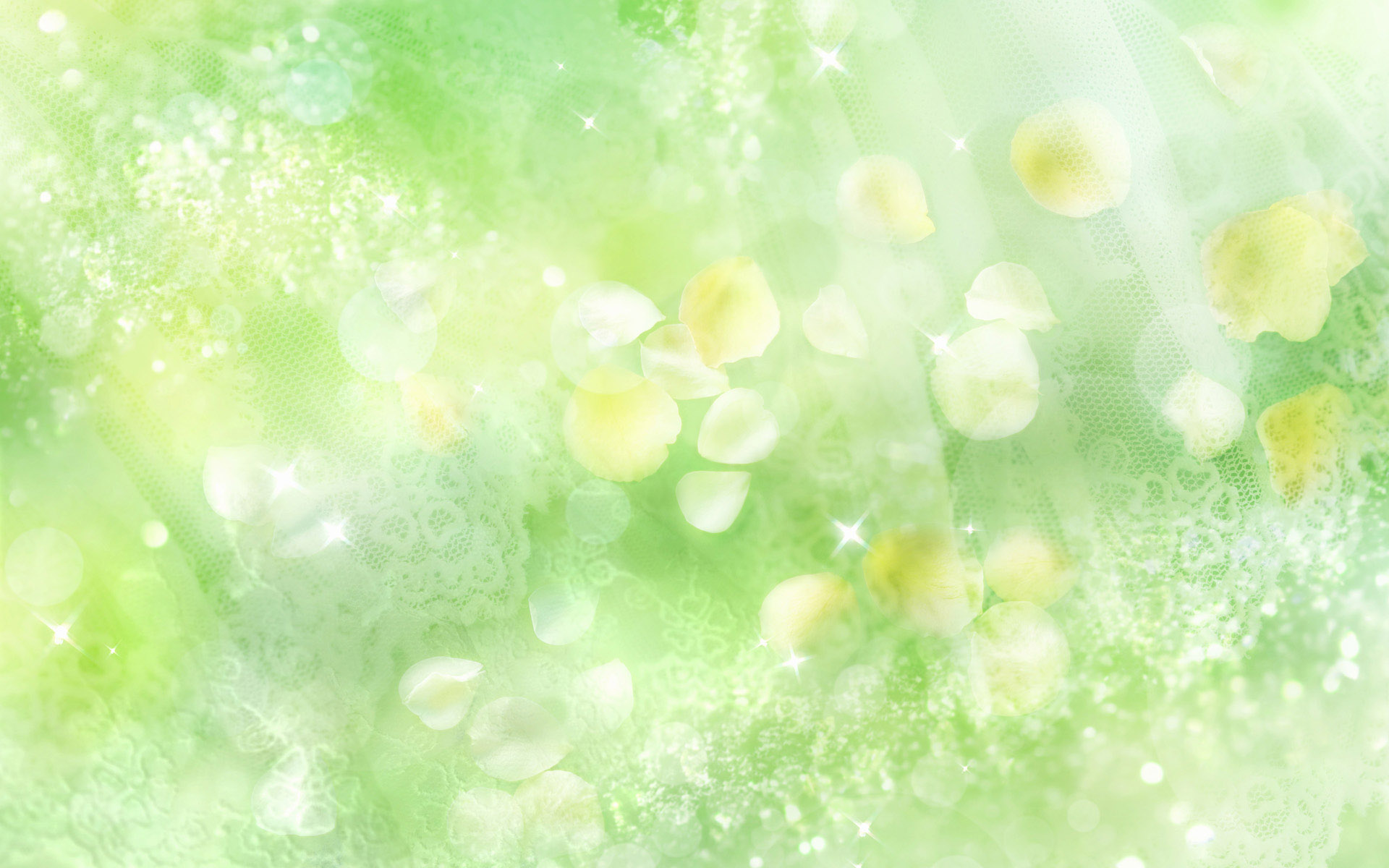  Дата проведения: 30.11.2016г.Время проведения: 9.00 – 13.00Место проведения: МКДОУ «Детский сад №63»Участники: координаторы сетевых ячеек, специалисты- кураторы ДО, учителя, воспитатели сетевых ячеек, радио.Оборудование: демонстрационная доска, компьютер, электронные презентации, выставка детских рисунков, экспериментальный материалТема сетевой площадки: «Патриотическое этно-культурное воспитание дошкольников в условиях реализации ФГОС»Тема семинара: «Организация краеведческой работы ДОУ в режиме полного дня»Цель семинара: восстановление культурно исторической и духовной преемственности поколении, возрождение и развитие национальной культуры в режиме сетевого взаимодействия. Задачи: повышение эффективности занятий посредством применения новых технологийформирование национального самосознания, положительной этнической самоидентификации в духе гражданского и национального патриотизма, глубокого уважения обычаев, историко – культурных традиций своего и других народов и их культурного наследия.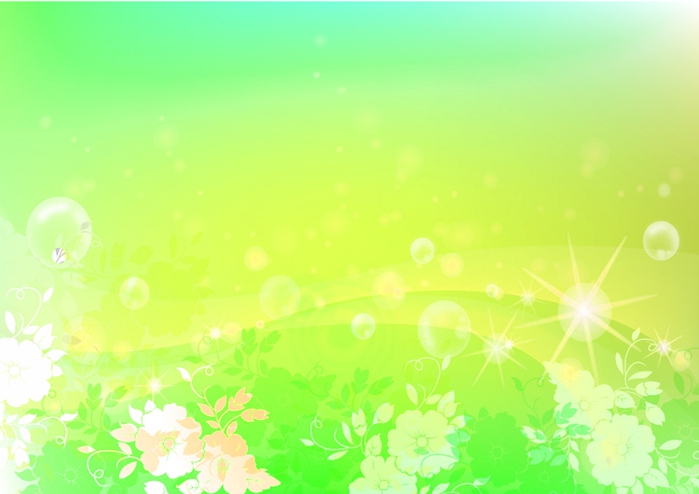                                   МУНИЦИПАЛЬНОЕ КАЗЕННОЕ УЧРЕЖДЕНИЕ                                            «ДЕПАРТАМЕНТ ОБРАЗОВАНИЯ                                    МЕСТНОЙ АДМИНИСТРАЦИИ г.о. НАЛЬЧИК»                                  МУНИЦИПАЛЬНОЕ КАЗЕННОЕ ДОШКОЛЬНОЕ                                                 ОБРАЗОВАТЕЛЬНОЕ УЧРЕЖДЕНИЕ                                                               «ДЕТСКИЙ САД № 63»                   Согласовано:                                                           Утверждаю:                 И.о руководителя ДО                      Директор МКОУ СОШ № 8                              местной администрации                     _________ Ольмезова З.Т.                  ____________Нагоева Р.А.                          Согласовано:                 Заведующая МКДОУ                 «Детский сад №63»                   ________  С.А.Атмурзаева                                                           План – программа             сетевого семинара – практикума учреждений              дошкольного образования от 30.11.2016г.              Тема: «Организация краеведческой работы ДОУ                                         в режиме полного дня»                                                               Организационная часть                                                               Организационная часть                                                               Организационная часть                                                               Организационная часть1.Сбор, регистрация участников семинараВыступление заведующей МКДОУ «Д/С №63», «Организация краеведческой работы в д/с»9.00-9.30Ольмезова З.Т., директор  МКОУ «СОШ №8»Атмурзаева С.А., заведующая                                                                   Практическая часть                                                                  Практическая часть                                                                  Практическая часть                                                                  Практическая часть2.Игровая ситуация: «Национальные игры и игрушки» в средней группе9.30 – 10.00Шебзухова Л.С.   учит. -лог-I кв.кат..Юанова З.Х. вос-ль- I кв.кат.3.Познавательное занятие: «Люблю тебя, мой край родной» в подготовительной логопедической группе10.00-10.40Маркосова Н.В.воспитатель- I кв.кат.Кудашева М.Х. воспитатель-соотв.зан.долж.4.«Литературная гостиная»Встреча воспитанников детского сада с Марией ВиндижевойВиндижева Мария в гостях у работников детского сада10.40-11.0011.10-11.50Болотокова Р.С. учитель каб. яз.- высш.кв.кат.Шерметова Л.С. вос.- соот. зан.долж.Хаева И.П. муз. раб.- кв.кат.Анимукова А.А. вос.-высш.кв.кат.                                                                 Теоретическая часть                                                                 Теоретическая часть                                                                 Теоретическая часть                                                                 Теоретическая часть5.Представление блюд национальной кухниПрезентация: «Патриотическое этно-культурное воспитание дошкольников в условиях реализации ФГОС»Выступление по теме семинара представителя от родителей11.50-12.2012.20-12.3012.30- 12.40Куршева М.А. воспитатель соответствие зан.долж.Жарашуева М.К.учит. бал. яз. -высш.кв.кат.Зезаева М.У. педагог-психолог,участник сетевого взаимодействия МКОУ «СОШ №8»Абдулаева Ф.Х., родитель6.Выставка детских рисунков: «Мой край любимый»12.40-12.50Блянаова Р.Х. восп. Соот. зан.долж.Отарова М.М. восп.- I кв.кат.Кашежева Ф.А. восп. соот. зан.долж.                                                                   Заключительная часть                                                                   Заключительная часть                                                                   Заключительная часть                                                                   Заключительная часть7.Подведение итогов семинара12.30-13.00Координаторы сетевой ячейки, специалисты-кураторы ДО, участники сетевого взаимодействия , родители.